1983/2023 - 40 AÑOS DE DEMOCRACIA”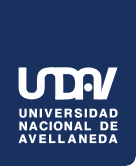      UNDAV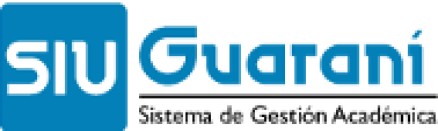 Universidad Nacional de AvellanedaCertificado de Evaluación ParcialCERTIFICO: Que el Estudiante	Legajo Nº 	, DNI		, de esta institució ha rendido en el día de la fecha	del mes	del 2023, el final de la materia				.A solicitud del interesado y para ser presentado ante QUIEN CORRESPONDA se expide el presente a los días del mes de 	de 2023.Sello	Firma docente/dirección